Nederlands Kwaliteitsregister Systeemspecialisten		Kerkweg 2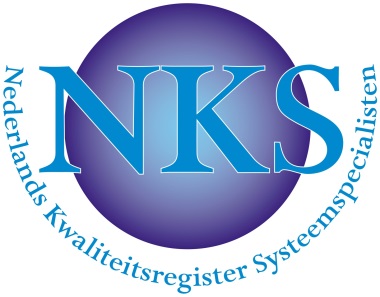 8091 GA Wezepwww.systeemspecialist.com				Aftekenlijst supervisieSupervisant: …………………….NKS lidmaatschap nummer:……………..Supervisie individueel/ groepssupervisie (doorhalen wat niet van toepassing is)*Aantal uren en toekenning aantal punten in te vullen door supervisor en te voorzien van paraaf.Na de supervisie deze aftekenlijst als bijlage meesturen met het formulier verzoek tot accreditatie voor de toekenning van de punten en verwerken in het register.Datum van indienen:Handtekening supervisant………………………………………Voor vragen en/of informatie:NKS@systeemspecialist.comDatum:Supervisor:Aantal uren*Toekenning aantal punten*